	MINUTES OF THE UNIVERSITY EMPLOYEES’ UNION -  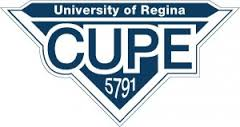 CUPE 5791 GENERAL MEMBERSHIP MEETING HELD Wednesday, April 12, 2023 at 12:00 noonAH527; 306-585-4898 CUPE.5791@uregina.ca www.CUPE5791.caPRESENT:  	Shane Belter, Keisha Eagleson, Louise Smith, Alison Marshall, Deanna Jones, Doreen Thompson, Carmon Perrin, Marie Olinik, Laurie Baker, Shirley Shaw, Kelly Jackman, Denise GamracyREGRETS:	Rob Donald, Christine Hubick, Louise McCallum, James Batalha, ABSENT: 	Joseph Harding, Attendees:	33 membersThe Chair called the meeting to order at 12:16PMApproval of Minutes: Due to some confusion, minutes will be shared next month.
		Treasurer’s Report: 
To accept the new members list as presented.
	Keisha Eagleson/Carmon Perrin	Carried
To accept the Profit and Loss and Balance Sheet for June, July & August 2023: 
	Keisha Eagleson/Louise SmithTo invest money that we have in chequing account and everyday savings account:We currently have:$116,954.60 in Chequing – make a motion to go down to $50,000 $66,954.60 to invest$186,598.85 Savings account (everyday savings) –make a motion to go down to $75,000$111,598.85 to investTotal to be invested $178,553.45 from both accounts. We would like to put $100,000 in 1 year non-redeemable and $78,553 into 1 year redeemable account	CarriedTrustees report for 2022Trustees Report read out by Keisha with corresponding responses. Motion to accept the 
Trustees’ Report and responses as delivered.Laurie Baker/Danette Andrews	CarriedExecutive Board Report Table Officer Election – Recording Secretary due to retirement.
 Nominations: Christine Hubick by Shane Belter (Christine has let her name stand)
                           Christine by acclimationReports of Committees and DelegatesBenefits Committee – Carmon gave a report. Joint pension committee, transferred from CIBC to another company, saving 50% of fees.Good & Welfare Committee – Keisha gave a report. just one over the summerGrievance Committee – Shane gave a report.Health & Safety Committee – Nothing to report Parking Committee – No reportPosition Review and Appeal Committee – Nothing to reportScholarship Committee – Danette reported that Fall’s topic has been emailed to all Student Assistants.Social Committee – Christmas Party is booked for November 25 at Italian Club, put deposit on band.Unfinished Business/New Business/Members ConcernsDefined that we deal with collective agreement being broken, not mediator on conflicts. We don’t do member to member conflict.Good of the Union	Draw for swing chair from members in attendance: #17 Brenda YungMeeting Adjourned at 12:41PM	Minutes recorded by Louise Smith, Recording Secretary and Keisha Eagleson, Treasurer